CALENDRIER SCOLAIRE 2020-2021PÉRIODES et TRIMESTRESPONTS et JOURS FÉRIÉSRECUPERATION DU PONT DU 11 NOVEMBRE 2020RENCONTRES PARENTS/ PROFESSEURS
- 1er trimestre : Pensionnaires : vendredi 06 novembre 2020 à partir de 13h30 - Reportées
  1er trimestre : Demi-pensionnaires : vendredi 20 novembre 2020 à partir de 13h30 - Reportées
- 2ème trimestre : Demi-pensionnaires et Pensionnaires : vendredi 19 mars 2021 à partir de 13h30VOYAGES 2020/2021Pour les Primaires et les Sixièmes en fonction des conditions sanitaires.ACTIONS DE PREVENTION SANTE- du 23 au 26 novembre 2020 pour un premier groupe- Annulées - du 12 au 15 avril 2021 pour le deuxième groupe.BREVETS BLANCSN°1 : lundi 07 et mardi 08 décembre 2020N°2 : mardi 30 mars et jeudi 1er avril 2021STAGES DES Troisièmes3èmes Prépa pro : du 12 au 16 octobre 2020 et du 23 au 28 novembre 20203èmes et 3èmes Prépa pro : 08 au 12 février 2021ORAL DNB des TroisièmesMardi 25/05/21
COMPOSITIONS TRIMESTRIELLES des SECONDESN°1 : décembre 2020 (pôle littéraire) et janvier 2021 (pôle scientifique)• N°2 : mars 2021 (pôle littéraire) et avril 2021 (pôle scientifique)BACS BLANCS des PREMIERES et terminales générales et technologiquesPour les Premières :- N°1 : ECRITS : les 14 (LVA/Français), 15 (Hist-géo/Ens.scientifique ou Maths) et 16 (LVB) décembre 2020,- N°2 : ECRITS : les 08 (Maths/Hist-géo), 09 (LVA), 12 (LVB), 13 (Français) et 14 (Ens.scientifique) avril 2021.ORAUX : Dates à déterminer avec les professeursPour les Terminales :- N°1 : ECRITS : les 08 (Philo), 10 (EDS1/Eco-droit), 14 (EDS2/Philo) et 15 (EDS3/Management) décembre 2020,- N°2 : ECRITS : les 12 (EDS1/Eco-droit), 13 (EDS2/Management), 14 (EDS3) et 15 (Philo) avril 2021.BAC BLANC DES PRODu lundi 12 au jeudi (12h) 15 avril 2021SEMESTRES ET PÉRIODES BAC PROSemestre 1 : du 01/09/2020 au 18/12/2020 Période 1 : du 01/09/2020 au 11/10/2020Période 2 : 12/10/2020 au 18/12/2020Semestre 2 : du 19/12/2020 à la fin des coursPériode 3 : du 19/12/2020 au 28/03/2021
Période 4 : du 29/03/2021à la fin des coursStages Bac pro : Provisoires puisque dans l’attente des mesures gouvernementales- Terminale Bac pro : du 04/01 au 13/02/2021- 1ère Bac pro : du 04/01 au 23/01/2021 et du 31/05 au 26/06/2021- 2de Bac pro : du 04/01 au 23/01/2021 et 07/06 au 26/06/2021Journée portes ouvertesSamedi 13/03/2021Ce document vaut pour informations, des modifications pourront être apportées, à ce calendrier, en cours d’année.CALENDRIERInstitution ND de GARAISONRentrée des enseignantsVendredi 28 août 2020Rentrée des élèves(Ecole-Collège-Lycées)A partir du lundi 31 août : Voir annexes pour plus de précisionsVacances de TOUSSAINTVendredi 16 octobre 2020 (12h05) auLundi 02 novembre 2020 (9h35)Vacances de NOËLVendredi 18 décembre 2020 (12h05) auLundi 04 janvier 2021 (9h35)Vacances d’HIVERVendredi 12 février 2021 (12h05) auLundi 01 mars 2021 (9h35)Vacances de PRINTEMPSVendredi 16 avril 2021 (12h05) auLundi 03 mai 2021 (9h35)Vacances d’EtéEn fonction des examensPériodesTrimestresP1 : du 31/08/2020au 02/10/2020T1 : du 31/08/2020 au 20/11/2020P2 : du 03/10/2020au 20/11/ 2020T1 : du 31/08/2020 au 20/11/2020P3 : du 21/11/2020au 08/01/2021T2 : du 21/11/2020 au 05/03/2021P4 : du 09/01/2021au 05/03/2021T2 : du 21/11/2020 au 05/03/2021P5 : du 06/03/2021au 07/05/2021T3 : du 08/05/2021 à début juin selon examens P6 : du 08/05/2021à fin d’annéeT3 : du 08/05/2021 à début juin selon examens 11 NOVEMBRE 2020Du mardi 10 (15h50) au lundi 16 novembre 2020 (9h35)PÂQUES 2021Du vendredi 02 avril (12h05) au mardi 06 avril 2021 (9h35)PONT DE L’ASCENSION 2021 Du mercredi 12 mai (15h50) au lundi 17 mai 2021 (9h35)PENTECÔTE 2021Du vendredi 21 mai (12h05) au mardi 25 mai 2021 (9h35)Cours du jeudi matin 12/11/20 (SP)Récupérés le Mercredi après-midi 12 mai 2021Fin des cours : 15h50 Départ des élèves : 16h00Les jeudis après-midi 12/11/20 et vendredi matin 13/11/20Travaillés le lundi 31 août 2020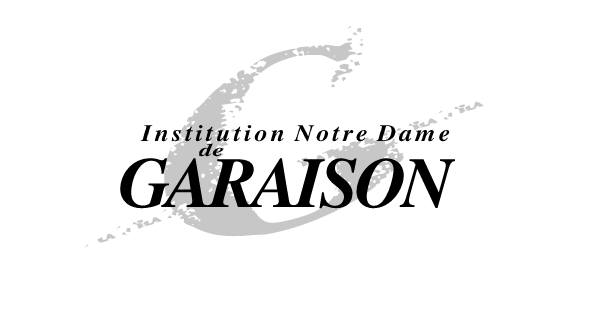 